DAK-XII v. NEC CONFERENCE CLASH
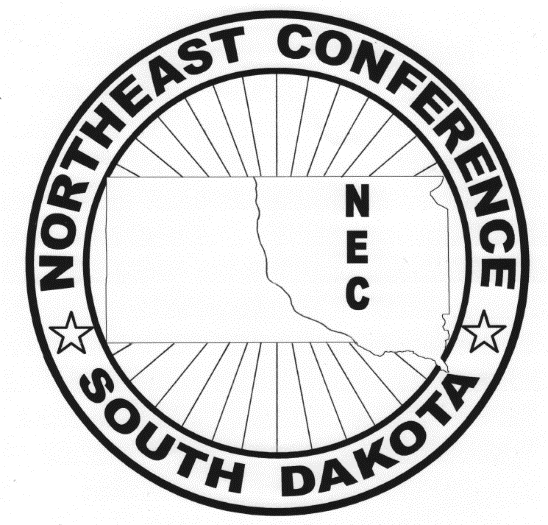 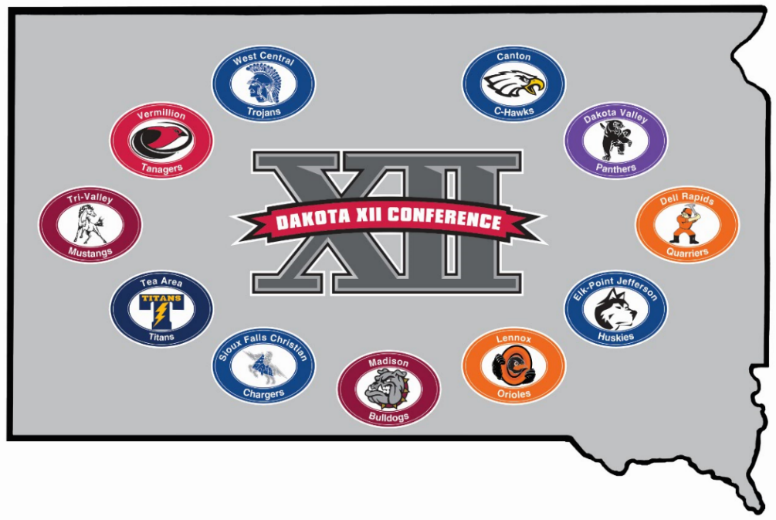 SATURDAY, FEBRUARY 3RD, 2018 – MADISON, SDGAMES WILL BE PLAYED AT MADISON HIGH SCHOOLGIRLS PAIRINGSADULTS $7 – STUDENTS $4Madison HS Aux. GymMadison HS Aux. GymMadison HS Main GymMadison HS Main Gym10:45 AMTea Area vs. Deuel10:00 AMCanton vs. Britton-Hecla12:30 PMElk Point-Jefferson vs. Webster Area11:45 AMTri-Valley vs. Sisseton2:15 PMSioux Falls Christian vs. Groton Area1:30 PMMadison vs. Redfield/Doland4:00 PMDell Rapids vs. Milbank3:15 PMVermillion vs. Castlewood5:45 PMDakota Valley vs. Clark/Willow Lake5:00 PMWest Central vs. Aberdeen Roncalli6:45 PMLennox vs. Hamlin